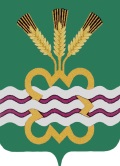 РОССИЙСКАЯ ФЕДЕРАЦИЯСВЕРДЛОВСКАЯ ОБЛАСТЬДУМА КАМЕНСКОГО ГОРОДСКОГО ОКРУГА ШЕСТОЙ СОЗЫВШестнадцатое заседание   РЕШЕНИЕ № 270     20 сентября 2018 годаО внесении изменений в Генеральный план муниципального образования «Каменский городской округ», утвержденный Решением Думы Каменского городского округа от 26.12.2012 года № 78 (в редакции от 16.08.2018 года № 263) и Правила землепользования и застройки муниципального образования «Каменский городской округ», утвержденные Решением Думы Каменского городского округа от 27.06.2013 года № 125 (в редакции от 16.08.2018 года № 259), применительно к с. Маминское, с. Исетское Каменского района Свердловской областиВ целях реализации градостроительной деятельности, устойчивого развития территории Каменского городского округа, обеспечения интересов граждан и их объединений, руководствуясь Градостроительным кодексом Российской Федерации от 29.12.2004 года № 190-ФЗ, Правилами землепользования и застройки муниципального образования «Каменский городской округ», утвержденными Решением Думы Каменского городского округа от 27.06.2013 года № 125 (в редакции от 16.08.2018 года № 259), Уставом Каменского городского округа, протоколом публичных слушаний от 10.08.2018 года, заключением о результатах публичных слушаний от 14.08.2018 года, Дума Каменского городского округаР Е Ш И Л А:1. Внести изменения в Генеральный план муниципального образования «Каменский городской округ»,  утвержденный Решением Думы Каменского городского округа от 26.12.2012 года № 78 (в редакции от 16.08.2018 года № 263) и Правила землепользования и застройки муниципального образования «Каменский городской округ», утвержденные Решением Думы Каменского городского округа от 27.06.2013 года  № 125 (в редакции от 16.08.2018 года № 259), применительно к с. Маминское, с. Исетское Каменского района Свердловской области, в следующей части: 1.1. Исключить территориальную зону СП3 (санитарно-защитное озеленение) в границах земельного участка с кадастровым номером 66:12:3601002:166, расположенного по адресу: Свердловская область, Каменский район, с. Маминское, ул. Карла Маркса, 8, за счет образования территориальной зоны Ж1 (индивидуальная жилая застройка усадебного типа) согласно фрагменту 1 (прилагается);1.2. Изменить границы территориальной зоны ИТ4 (основные проезды и коридоры коммуникаций) за счет увеличения территориальной зоны Ж1 (индивидуальная жилая застройка усадебного типа) по адресу: Свердловская область, Каменский район, с. Маминское, ул. Лесная, д.9, кв.1, с западной стороны от земельного участка с кадастровым номером 66:12:3601005:105 согласно фрагменту 2 (прилагается);1.3. Изменить границы территориальной зоны ИТ4 (основные проезды и коридоры коммуникаций) за счет увеличения территориальной зоны Ж1 (индивидуальная жилая застройка усадебного типа) по адресу: Свердловская область, Каменский район, с. Маминское, ул. Лесная, д.10 «а», с восточной стороны от земельного участка с кадастровым номером 66:12:3601005:147 согласно фрагменту 2 (прилагается);  1.4. Изменить границы территориальной зоны ИТ4 (основные проезды и коридоры коммуникаций) за счет образования территориальной зоны ОД1 (многофункциональные центры обслуживания и общественно деловой активности) по адресу: Свердловская область, Каменский район, с. Маминское, ул. Фурманова, с западной стороны от земельного участка с кадастровым номером 66:12:3601005:151 согласно фрагменту 3 (прилагается);1.5. Изменить границы территориальной зоны Р1 (озелененные территории общего пользования) за счет увеличения территориальной зоны Ж1 (индивидуальная жилая застройка усадебного типа) по адресу: Свердловская область, Каменский район, с. Маминское, ул. Ленина, с восточной стороны от земельного участка с кадастровым номером 66:12:3601002:73 согласно фрагменту 5 (прилагается);1.6. Исключить территориальные зоны ОД3 (учебные комплексы) и Р1 (озелененные территории общего пользования) в границах земельного участка с кадастровым номером 66:12:3701002:116, расположенного по адресу: Свердловская область, Каменский район, с. Исетское, ул. Пионерская, за счет образования территориальной зоны Ж1 (индивидуальная жилая застройка усадебного типа) согласно фрагменту 6 (прилагается);          2. Опубликовать настоящее Решение в газете «Пламя» и разместить в сети Интернет на официальном сайте муниципального образования «Каменский городской округ» и на официальном сайте Думы муниципального образования «Каменский городской округ».3. Настоящее Решение вступает в силу со дня его официального опубликования.4. Контроль исполнения настоящего Решения возложить на постоянный Комитет Думы Каменского городского округа по социальной политике (В.Н. Соломеин).Председатель Думы Каменского городского округа                             В.И. ЧемезовГлава Каменского городского округа                                                    С.А. Белоусов